IntroducciónA continuación, se presenta el Informe Trimestral sobre la ejecución financiera del gobierno central presupuestario sobre la base de las Estadísticas de las Finanzas Públicas -EFP- el cual contiene los aspectos más relevantes de la evolución de las variables fiscales, así como las principales acciones en materia de ingresos, gasto, transacciones en activos y pasivos y las erogaciones por función del Gobierno. Cabe mencionar que dicha información utiliza los estándares internacionales establecidos en el Manual de Estadísticas de las Finanzas Públicas 2014 -MEFP- del Fondo Monetario Internacional -FMI- por lo que existen diferencias en comparación a las cifras que son publicadas utilizando la metodología nacional. En caso de cualquier consulta sobre estas diferencias, puede consultar los documentos de “Metodología” y de “Metadatos” que se encuentran publicados en nuestra página web.Ingresos del Gobierno Central PresupuestarioDeterioro de los ingresos a marzoCifras preliminares muestran una disminución interanual del 2.9% en los ingresos totales acumulados al mes de marzo del año 2020, cifra muy por debajo de lo observado en 2018 (3.8%) y 2019 (5.0%). Dicha disminución se atribuye en buena medida a las circunstancias derivadas de la pandemia del COVID-19, entre ellas se encuentran las disposiciones impuestas por el gobierno como el cierre temporal de una buena parte de las actividades económicas como medida de contención y el diferimiento en el pago de impuestos, además de las medidas similares adoptadas por países socios, lo cual tiene un efecto negativo en la actividad económica.*Cifras preliminares Fuente: MINFIN*Cifras preliminares Fuente: MINFINRendimiento negativo de los ImpuestosLa cifra acumulada de los ingresos tributarios al cierre del primer trimestre muestra un deterioro del 3.8% respecto a lo observado al mismo período del año 2019. Los impuestos sobre el ingreso, las utilidades y las ganancias de capital tuvieron una disminución de Q361.8 millones (una variación interanual negativa de 6.7%) respecto a lo observado el año anterior, la fuente de la reducción fueron los aplicados a sociedades y otras empresas (variación interanual acumulada negativa de 8.3%) mientras que los pagados por personas físicas se incrementaron interanualmente en 4.1%. Los impuestos sobre la propiedad (inmuebles y las sucesiones, herencias y regalos) fueron los que experimentaron una mayor disminución en términos relativos, teniendo una variación interanual negativa del 40.9%, sin embargo, en términos monetarios esto equivale solamente a una reducción de Q3.8 millones.Por su parte, los impuestos sobre los bienes y servicios se redujeron en Q196.7 millones (una variación interanual negativa del 2.3%) su principal causante fueron los impuestos generales sobre bienes y servicios (el IVA descontando devoluciones) disminuyó en Q.264.4 millones con una variación interanual negativa del 3.7% mientras que los impuestos selectivos experimentaron un incremento de Q72 millones (una variación interanual acumulada positiva del 5.8%). Cabe mencionar que entre las principales razones por la cual disminuye la recaudación tributaria se encuentra la medida tomada por la Super Intendencia de Administración Tributaria -SAT- por la situación vivida por la pandemia del COVID-19 (resolución número SAT-DSI-280-2020) con la cual trasladan las obligaciones tributarias previstas entre el 24 marzo y el 14 de abril, es decir, un diferimiento del pago de impuestos correspondientes al mes de marzo.*Cifras preliminaresFuente: MINFINGasto Público del Gobierno Central PresupuestarioSe eleva la ejecución del gasto a marzo*Cifras preliminaresFuente: MINFINEl gasto público del Gobierno Central Presupuestario, mostró un mayor dinamismo al mes de marzo en comparación a lo observado al mes de febrero. En términos interanuales, se tuvo un aumento acumulado de Q812 millones respecto al mismo periodo en 2019 (a marzo) con una variación interanual del 5.1%. Cabe mencionar que entre enero y febrero del 2019 se llevaron a cabo aportes extraordinarios al Tribunal Supremo Electoral derivado a las Elecciones Generales realizadas en el 2019.Se espera que el gasto público continúe aumentando, considerando las ampliaciones presupuestarias aprobadas por el Congreso de la República, los cuales ascienden a un total de Q.19,806.4 millones y están dirigidas a atender compromisos adquiridos en 2019 por pactos colectivos, así como por otras obligaciones que el Estado debe atender considerando que el Congreso de la República no aprobó el presupuesto para este año, y por último la atención de la emergencia por la Pandemia del Coronavirus  COVID-19.*Cifras preliminaresFuente: MINFINEl gasto en remuneraciones fue el que tuvo el mayor aumento acumulado al mes de marzo, incrementándose en Q.816.2 millones más que en 2019 (una variación interanual del 14.3%) esto principalmente derivado a los incrementos salariales en los ministerios de Educación, Salud y Gobernación. Los gastos en intereses de deuda pública y por el uso de bienes y servicios también experimentaron incrementos interanuales acumulados importantes por Q474.4 millones (35.9%) y Q165.8 millones (14.2%) respectivamente. El aumento del pago de intereses se debe a que en los últimos años se ha contratado más deuda pública para hacer frente a las necesidades de financiamiento mientras que el incremento en los gastos por uso de bienes y servicios es principalmente explicado por los ministerios de Comunicaciones (una variación interanual de Q118.2 millones), de Gobernación (Q45.3 millones) y de Salud (Q40.9). Por último, se destaca la diminución interanual acumulada observada en los gastos por donaciones por Q455.2 millones (9.3%) y la de otros gastos por Q186.1 millones (12%).Transacciones en Activos No FinancierosMenor inversión en activos no financierosLa cifra preliminar acumulada a marzo de la inversión bruta en activos no financieros haciende a Q204.1 millones, por debajo en un 67.2% con relación a lo observado al mismo período en 2019 (Q419.1 millones) pero aún por encima de los Q97.2 millones observados en 2018. El principal aumento proviene de los activos fijos, específicamente de edificios y estructuras el cual representa el 95.6% del total de las inversiones brutas en activos no financieros, los cuales son ejecutados en un alto porcentaje por el Ministerio de Comunicaciones, Infraestructura y vivienda*Cifras preliminaresFuente: MINFINAumento en el incurrimiento neto de pasivosEl incurrimiento neto de pasivos al mes de marzo es de Q1,732.3 millones de los cuales provienen de un incremento neto de los títulos de deuda por Q.2,516.2 millones, los cuales provienen principalmente de la colocación de Bonos del Tesoro, y una disminución (por amortizaciones) en las cuentas de préstamos externos por Q.783.9 millones.*Cifras preliminaresFuente: MINFINErogaciones del Gobierno Central PresupuestarioErogaciones por FunciónLas cifras acumuladas a marzo de 2020 muestran un total de Q.16,885.9 millones en erogaciones lo cual es un incremento interanual del 2.4% en comparación a 2019. El mayor aumento se produce en erogaciones dirigidas al ordenamiento público y seguridad, el cual aumentó interanualmente en Q388.9 millones (18.6%), específicamente por los servicios de policía, el cual tuvo una variación interanual acumulada de  Q180.7 millones en comparación al mismo periodo el año previo. Cabe también mencionar que las erogaciones por concepto de salud experimentaron un incremento interanual de Q202 millones (16.4%) siendo los aumentos más importantes en servicios de hospital con un incremento interanual de Q135.3 (43.4%) millones y en salud pública por Q159.8 millones (20%).El rubro que tuvo la mayor diminución fueron los asuntos económicos con una reducción de Q245.4 millones (una disminución interanual del 23.3%) siendo dentro de estos, el transporte el que más disminuye (Q.255.9 millones menos que en 2019). *Cifras preliminaresFuente: MINFINGrado de Ejecución PresupuestariaEn materia de ejecución presupuestaria, el grado de ejecución es del 20.2% cuyo nivel se encuentra por arriba de la ejecución promedio de los últimos 5 años (19.8%) y es superior a la reportada entre 2016-2019. Las entidades que muestran el mayor nivel de ejecución son la PGN (26.6%), Educación (25.5%), Presidencia (23.1%), Gobernación (21.5%) y las Obligaciones a Cargo del Tesoro (21.4%), siendo la ejecución de estas entidades superior a la ejecución institucional total (20.2%). Entre las entidades que reportan retrocesos en su ejecución se encuentran ocho entidades, resalta el Ministerio de Economía (-41.2%), Comunicaciones, Infraestructura y Vivienda (-32.7%) y el Ministerio de Trabajo (-23.3%). Cifras a marzo de 2020*En porcentajes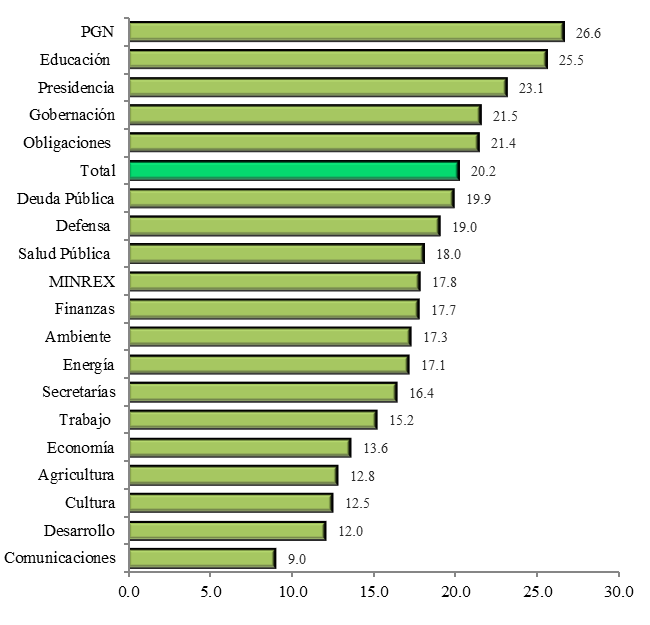 1/ Según Metodología Nacional*Cifras preliminaresFuente: MINFINResultado Fiscal Resultado operativo brutoDerivado del mayor dinamismo experimentado en el gasto público y aunado con una disminución de los ingresos totales al mes de marzo de 2020, dio como resultado un deterioro en el resultado operativo, teniendo un valor negativo de Q. -1,175.3 millones lo que equivale a una variación interanual negativa de 1,339.6% (una diferencia de Q. 1,270.1 millones) con relación a lo observado en el mismo periodo en 2019.Préstamo o Endeudamiento Bruto (Déficit o Superávit fiscal)Derivado al resultado operativo y a la inversión bruta de activos no financieros, se obtuvo un endeudamiento acumulado para marzo de Q1,379.4 millones en el estado de operaciones, lo cual es un deterioro considerable en comparación al valor negativo observado en 2019 de Q532 millones lo cual significa que el endeudamiento a marzo de 2020 fue mayor por Q847.4 millones. Se espera que en los próximos meses se incremente el endeudamiento derivado de la situación actual vivida a causa del COVID-19.Estado de Operaciones del Gobierno Central PresupuestarioCifras acumuladas a marzo*En millones de Quetzales y Porcentajes*Cifras preliminaresFuente: MINFINIncurrimiento neto de pasivos 2020*En millones de QuetzalesIncurrimiento neto de pasivos 2020*En millones de QuetzalesDescripción20192020*Variación InteranualVariación InteranualDescripción20192020*AbsolutaRelativaINGRESO15,964.6 15,506.5 -458.1 -2.9 Impuestos14,918.5 14,350.3 -568.2 -3.8 Otros Ingresos1,046.1 1,156.2 110.1 10.5 GASTO15,869.7 16,681.8 812.0 5.1 Remuneración a los empleados5,689.2 6,505.5 816.2 14.3 Intereses1,322.5 1,796.9 474.4 35.9 Donaciones4,919.4 4,464.2 -455.2 -9.3 Otros Gastos3,938.5 3,915.1 -23.4 -0.6 Resultado Operativo Primario1,417.4 621.7 -795.7 -56.1 Resultado Operativo94.8 -1,175.3 -1,270.1 -1,339.6 TRANSACCIONES EN ACTIVOS NO FINANCIEROSTRANSACCIONES EN ACTIVOS NO FINANCIEROSTRANSACCIONES EN ACTIVOS NO FINANCIEROSTRANSACCIONES EN ACTIVOS NO FINANCIEROSTRANSACCIONES EN ACTIVOS NO FINANCIEROSInversión bruta en activos no financieros626.8 204.1 -422.7 -67.4 Erogación16,496.5 16,885.9 389.4 2.4 Resultado Primario790.6 417.5 -373.0 -47.2 Préstamo (+) / endeudamiento (-)-532.0 -1,379.4 -847.4 -159.3 TRANSACCIONES EN ACTIVOS Y PASIVOS FINANCIEROS (FINANCIMIENTO)TRANSACCIONES EN ACTIVOS Y PASIVOS FINANCIEROS (FINANCIMIENTO)TRANSACCIONES EN ACTIVOS Y PASIVOS FINANCIEROS (FINANCIMIENTO)TRANSACCIONES EN ACTIVOS Y PASIVOS FINANCIEROS (FINANCIMIENTO)TRANSACCIONES EN ACTIVOS Y PASIVOS FINANCIEROS (FINANCIMIENTO)Adquisición neta de activos financieros-728.0 987.1 1,715.1 235.6 Billetes y monedas y depósitos-727.5 987.3 1,714.8 235.7 Préstamos-0.5 -0.2 0.3 53.0 Otros-0.0 -0.0 0.0 Incurrimiento neto de pasivos2,528.3 1,732.3 -796.1 -31.5 Títulos de deuda3,258.7 2,516.2 -742.5 -22.8 Préstamos-730.3 -783.9 -53.6 -7.3 Otros0.0 0.0 0.0 Discrepancia estadística global-2,724.4 634.2 3,358.6 123.3 